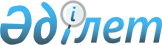 Об утверждении типовых правил внутреннего распорядка организаций образования по Кызылординской областиПостановление акимата Кызылординской области от 23 августа 2021 года № 340. Зарегистрировано в Министерстве юстиции Республики Казахстан 24 сентября 2021 года № 24494
      В соответствии с подпунктом 24-7) пункта 2 статьи 6 Закона Республики Казахстан "Об образовании" акимат Кызылординской области ПОСТАНОВЛЯЕТ:
      1. Утвердить прилагаемые типовые правила внутреннего распорядка организаций образования по Кызылординской области.
      2. Коммунальному государственному учреждению "Управление образования Кызылординской области" в установленном законодательством порядке обеспечить государственную регистрацию настоящего постановления в Министерстве юстиции Республики Казахстан.
      3. Контроль за исполнением настоящего постановления возложить на заместителя акима Кызылординской области Шаменову Б.М.
      4. Настоящее постановление вводится в действие по истечении десяти календарных дней после дня первого официального опубликования. Типовые правила внутреннего распорядка организаций образования по Кызылординской области Глава 1. Общие положения
      1. Настоящие типовые правила внутреннего распорядка организаций образования по Кызылординской области (далее - Типовые правила) разработаны в соответствии с подпунктом 24-7) пункта 2 статьи 6 Закона Республики Казахстан "Об образовании" и являются основанием для разработки и утверждения правил внутреннего распорядка организаций образования.
      2. Типовые правила разработаны в целях обеспечения единых подходов при разработке и утверждении правил внутреннего распорядка организаций образования.
      3. С учетом режима деятельности организации образования (круглосуточное пребывание обучающихся и воспитанников, пребывание их в течение определенного времени, сменность учебных занятий и другие особенности работы организации образования) администрацией организации образования устанавливается режим рабочего времени и времени отдыха педагогических и других сотрудников организации образования.
      4. В целях обеспечения внутреннего распорядка администрация организации образования обеспечивает соблюдение сотрудниками, а также обучающимися и воспитанниками организации образования, обязанностей, возложенных на них законодательством Республики Казахстан в области образования и правилами внутреннего распорядка организаций образования. Глава 2. Внутренний распорядок организаций образования
      5. В правилах внутреннего распорядка организаций образования должны предусматриваться:
      1) взаимодействие администрации и педагогов, воспитателей, помощников воспитателей, медицинского персонала организации образования с обучающимися и воспитанниками;
      2) поведение участников учебно-воспитательного процесса;
      3) условия для получения знаний и сохранения жизни и здоровья обучающихся и воспитанников, охраны прав детей;
      4) организация повышения профессиональной квалификации сотрудников организации;
      5) режим деятельности организаций образования (круглосуточное пребывание обучающихся и воспитанников, пребывание их в течение определенного времени, сменность учебных занятий и другие особенности работы организации образования), режим рабочего времени и времени отдыха педагогических и других сотрудников; 
      6) время начала и окончания работы организаций образования, перерывы между занятиями;
      7) продолжительность учебных занятий обучающихся и воспитанников.
      6. Администрации организаций образования обеспечивают доступность и ознакомление сотрудников, обучающихся и воспитанников, а также их родителей или других законных представителей с Правилами внутреннего распорядка организации образования.
					© 2012. РГП на ПХВ «Институт законодательства и правовой информации Республики Казахстан» Министерства юстиции Республики Казахстан
				
      Аким Кызылординской области

Г. Абдыкаликова
Утверждены постановлением
акимата Кызылординской области
от 23 августа 2021 года № 340